Chapter Five: Consumer Decision Making Quiz Thursday (November 14th) on 2.01Consumer Decision-Making ProcessBe able to identify, define, & apply all five levels of the Consumer Decision-Making ProcessNeed RecognitionInternal v. External StimulusInformation SearchInternal v. External Information SearchNon-Marketing Controlled Information Source v. Marketing Controlled Evoked SetEvaluation of AlternativesHow you narrow down or specify features and benefits that lead to one productPurchaseThe decision you make to buy or gain ownership of a product.  Post purchase BehaviorCognitive Dissonance (Learning Objective 3 on p. 152)What do consumers do to minimize this affectWhat do marketers do to reduce dissonanceTypes of Consumer Buying-Decisions and Consumer InvolvementRoutine Response BehaviorLimited Decision MakingExtensive Decision MakingFactors that determine the level of involvement in decision-making are:Previous Experience with product (High v. Limited)Interest in product (low v. high)Cost of product (cheap v. expensive)Time it takes you to make a decision (short v. long)Information search required (Internal v. external)Number of Alternatives (one v. many)Risk of negative consequences (financial, social, psychological) Situation (Not your normal buying circumstance. E.g. Buying for someone else)Social visibility (Who will see your purchase)Cultural Influences on Buying DecisionsWhat occurs when a company uses a globalization, adaptation, or customization approach to brand expansionCultural FactorsPervasive, Functional, learned, & dynamicValues, Languages, Customs, Rituals, Laws, Material ArtifactsUnderstand how to market to different age groups & countries because values will varySubculture within a culture (homogenous groups to focus on within a society)Social ClassUpper Classes, Middle class, Working Class, Lower ClassesSocial InfluencesReference GroupsPrimary & Secondary Membership GroupsFamily v. WorkAspirational v. Nonaspirational Reference GroupsCelebrity v. Not CoolOpinion LeadersBlog writersFamilySocialization Process:  Initiators, Influencers, Decision-Maker, Purchaser, ConsumerNorms of a societyIndividual InfluencesGenderMarketing to men v. womenAgeAge often depicts products/services that are interesting to them and neededTelevision viewing habits can be traced to age groupsLife-cycleTraditional:	Young-Singles v. Young & Married w/ kids v. Married with ChildrenNon-Traditional:  Divorced Parents, Lifelong Singles, Childless CouplesPersonalityCenters on how a consumer reacts to situationsSelf-ConceptHow a consumer perceives themselves.Ideal image v. Real imageLifestyleMode of living:  Interests, activities, & opinionsPsychological Influences on Consumer Buying DecisionsPerceptionSelective exposureSelective distortionSelective retentionSubliminal Messaging / PerceptionMotivationMotivesMaslow’s Hierarchy of NeedsPhysiological, Safety, Social, Esteem, Self-ActualizationLearningExperiential v. ConceptualStimulus GeneralizationStimulus DiscriminationBeliefs & AttitudesBeliefs shape attitudesYou believe something to be true about a brand & that belief shapes your attitude about brandBelief is an organized pattern of knowledge that a person holds true to their world (What they believe)Attitude is a learned tendency to respond consistently to certain objectsThe purpose of this chapter centers around understanding what a consumer wants and the decision-making process they go through to make a purchase.  As a marketer you are most effective when you understand a persons situation, target them accordingly, and limit the stress that can accompany money being spent.  Task:Determine five concepts that you think have the largest impact on consumer purchases & marketers efforts.You need to choose at least one concept from each Buying Decision Influence Category in order to earn full credit.   Since you need to find five ad’s, one category will have two advertisements.Influential Categories: Culture, Social, Individual, & Psychological Once you have selected the five factors you feel have the largest impact or presence in the industry;  find examples of ad’s where Marketers appeal to that specific influence.Basically the target market of the advertisement should match the influence you have identified Cut out the ad and write a description that details the influencing factor & the  target market of the advertisement chosen.  Your description must be at least 3-5 sentences and give a complete portrayal of the audience picked and the influence you have identified.  If you cannot think of 3-5 sentences then choose another advertisement.Your rationales can be typed or written by hand.  They can all on one sheet  clearly labeled and separated as five distinct paragraphs/ads or on construction paper with the ad on one side and the rationale on the backThis is an Individual AssignmentExample:Buying Influence:				Culture			Marketing towards African American Women	L’Oreal continually targets African American women in their advertisements.  This is an example of how marketers examine a person’s culture to develop promotional strategies.  In an effort to target this specific demographic; L’Oreal uses celebrities such as Beyonce to identify with young black women who are interested in a sophisticated look and professional appearance.  Those most interested in this product would likely be black females, ages 21 – 45.  They would be well educated, working citizens who take pride in their appearance and dress well.  This type of consumer typically lives in larger populated areas, likes going out, interacting with other people, and showing off their fashionable look.Other examples of marketing to this target include:  Using Black Female Celebrities as endorsers of product.  Creating products that are specific to this demographic (e.g. Avon Health & Beauty Items).You could also identify this market in terms of the music they listen to & the television programming they watch.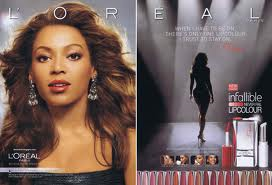 